Year 10: Paper 1 Matters of Life and Death RevisionOrigins and value of the universeThe sanctity of lifeThe origins and value of human lifeThe issue of abortionKeywordsWrite the definition for each of these keywordsSources of Wisdom and Authority (SWA)State which of the following topics you would apply these SWA too. Origins and value of the universeThe sanctity of lifeThe origins and value of human lifeThe issue of abortionOrigins and value of the universe:“God created the universe”The sanctity of lifeHuman life is special, sacred and holy because it was created by God.Match the POINT to the correct EVIDENCE:	          POINT						          EVIDENCEOutline three things Christians believe about the sanctity of life (3 marks)__________________________________________________________________________________________________________________________________________________________________________________________________________________________________________________________________________________________________________________________________________________________________________________________________________________________________________________________________The origins and value of human life: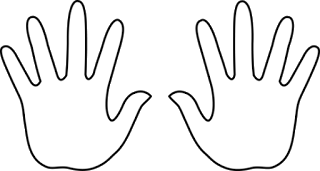 “Evolution explains human creation”The issue of abortion:“Abortion is always wrong”Big BangCreationismSanctity of lifeEvolutionVestigial StructuresAbortionSituation EthicsDouble EffectIntelligent designCompatibility responseIrreducible complexitySWATopic“Do not kill” – 10 commandments“God created man in His own image”“Love your neighbour” – Jesus’ greatest commandmentRed shift / Higgs Boson Fossil record / common ancestors / rapid change / vestigial structuresAdam and Eve“God saw what he had made and it was very good”“God said, ‘Let there be light!’ and there was light”“You are God’s temple and God’s Spirit lives in you”Arguments ForArguments AgainstArguments ForArguments AgainstArguments ForArguments Against